Inhoudstafel1	Doelstellingen MFO transmurale zorg	22	Overzicht	23	Stappenplan	33.1	Stap 1: Voorbereiding MFO	33.2	Stap 2: MFO	43.3	Stap 3: Nulmeting	43.4	Stap 4: Werkgroep	43.5	Stap 5: Nameting	53.6	Stap 6: Tweede MFO	5Doelstellingen MFO transmurale zorgAanbieden van een pakket dat lokaal multidisciplinair overleg rond de problematiek van geneesmiddel-gerelateerde problemen (GGP) bij opname en ontslag mogelijk maakt en dat deelnemers stimuleert om te zoeken naar oplossingen en hen aanzet tot het maken van lokale, multidisciplinaire afspraken.Nagaan van de impact van geneesmiddeleninformatie bij ontslag en een training omtrent ontslagbegeleiding voor de huisapotheker, als een mogelijke interventie om GGP na ontslag te vermijden.OverzichtStappenplanStap 1: Voorbereiding MFOBetrokken beroepsgroepen aanspreken en betrekkenRegionale ziekenhuizen, eerstelijnszone, LOK huisartsen, Provinciale beroepsvereniging voor apothekers,…Overleg: Datum en locatie MFO 1 vastleggen Bestaande transmurale initiatieven bevragenIncidentmelding via een google form Uitnodiging: peilpraktijken uit de regio uitnodigen voor het MFO én vragen om incidenten te melden via google form
  Er is een sjabloon voorzien voor deze uitnodiging
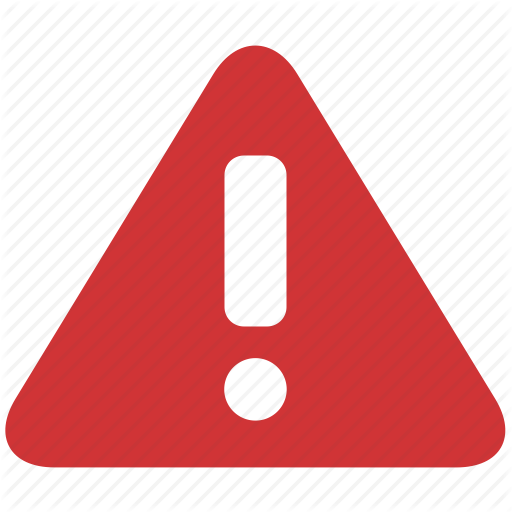 Meting:Incidentmelding Ziekenhuizen: puntprevalentiestudie uitvoeren (niet verplicht, wel aan te raden) Via google form kunnen deze incidenten worden geregistreerd
Voorbereiding MFO: MFO presentatie aanpassen aan de regionale context (lokale transmurale initiatieven, informatie uit incidentmelding en puntprevalentiestudie). Mogelijks een lokale voortrekker vragen om de initiatieven of resultaten toe te lichten.
 Er is reeds een basispresentatie beschikbaarCommunicatieplan opstellen: Aanspreekpunt duidelijk makenVastleggen communicatiekanalen: hoe en wie contacterenTiming (overlegmomenten, meetmomenten en deadlines) vastleggen Zorgverleners aanmoediging om bij problemen terug te koppelenTussentijdse sensibilisatie/communicatie/nieuwsbrief  Er is een template communicatieplan ter beschikking gesteld Er is een voorbeeld van een tussentijdse nieuwsbrief beschikbaarStap 2: MFOFunctie: MFO begeleidenPraktisch: Aantal aanwezigen en beroepsgroep registrerenNoteren contactgegevens van de aanwezigenDoel: Consensus bereiken rond verbeterprojectWerkgroep samenstellen voor verdere uitwerkingNamen van peilapothekers en -artsen noteren voor nul- en nametingStap 3: NulmetingOverleg met coördinatoren:Bespreking interventieVastleggen instrument voor nulmeting (Wie, wat, hoe, hoelang?) Er is een overzichtsdocument met meetinstrumenten beschikbaar.
Uitnodigen peilartsen-apothekers-ZH voor meting Via google form kunnen deze incidenten worden geregistreerd
Analyse resultatenTerugkoppeling naar werkgroepStap 4: WerkgroepDoel 1: Verbeterproject voorbereidenFunctie animator: Vergadering(en) voorbereiden: Punten voor vergaderingVergadering(en) modererenBeslissing maken rond verbeterprojectCommunicatieplan overlopen/aanpassen waar nodigTimings overlopenVerslag(en) maken
Doel 2: Verbeterproject implementerenFunctie animator: Communiceren van interventie Naar verschillende beroepsgroepen Via verschillende kanalenDoel 3: Verbeterproject opvolgenFunctie animator: Opvolgen van problemen en sterktes (wat werkt en wat niet)Tussentijdse nieuwsbrief opstellenStap 5: NametingUitnodigen peilartsen-apothekers-ZH voor nameting Via de website kunnen deze incidenten worden geregistreerd
Analyse resultatenTerugkoppeling naar werkgroepStap 6: Tweede MFODoel: Evaluatie van het verbeterprojectVoorbereiding:Betrokken beroepsgroepen aanspreken voor tweede MFODatum en locatie MFO 2 vastleggen Uitnodiging naar alle zorgverleners uit de regio Op de hoogte stellen van coördinator van datum (voor het registeren op de website)Presentatie voorbereiden: Resultaten metingen verwerken, nadruk op een interactief MFO met ruimte voor feedbackMFO:Functie: Feedback verzamelen over project en vervolg plannenPraktisch: Aantal aanwezigen en beroepsgroep registrerenNoteren contactgegevens van de aanwezigenDoel: Feedback verzamelen rond verbeterprojectDient de interventie bijgestuurd te worden?Andere knelpunten aanpakken?Vervolgproject? Nieuwe initiatieven?